Topic 3: Geometry and TrigonometryAngles and Arcs of CirclesAngles and Arcs of CirclesThe following diagram shows part of a circle with center  and radius 6 cm.



Arc  has a length of 7 cm and  .
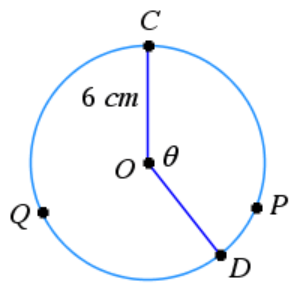 Find the value of , giving your answer in radians.
Find the area of sector .The following diagram shows part of a circle with center  and radius 6 cm.



Arc  has a length of 7 cm and  .
Find the value of , giving your answer in radians.
Find the area of sector .(2 marks)

(3 marks)Mark scheme:Mark scheme:(M1)

(A1)




(M1)(A1)


(A1)